Telewizory 27 cali<strong>Telewizory 27 cali</strong> to urządzenia, które możemy znaleźć niemal w każdym domu. Jeśli dopiero zastanawiacie się nad zakupem tego urządzenia, to sprawdźcie jak wybrać dla siebie odpowiedni model! Zapraszamy!Telewizory 27 cali - rodzaje telewizorówW sklepach internetowych i stacjonarnych możemy znaleźć bogatą ofertę telewizorów. Różnią się one od siebie między innymi: rozdzielczością, przekątną ekranu, funkcjami, a także wyglądem. Dużym zainteresowaniem cieszą się telewizory 27 cali, które idealnie sprawdzają się w domach i mieszkaniach, a także w biurach. Najpopularniejszymi kategoriami telewizorów, które możemy odnaleźć w sklepach są telewizory: plazmowe, LED, 4K, LCD i 3D. Każda z kategorii tych urządzeń odznacza się innymi cechami, a tym samym również innym zakresem cenowym.Telewizory 27 cali - jak wybrać odpowiednie urządzenie?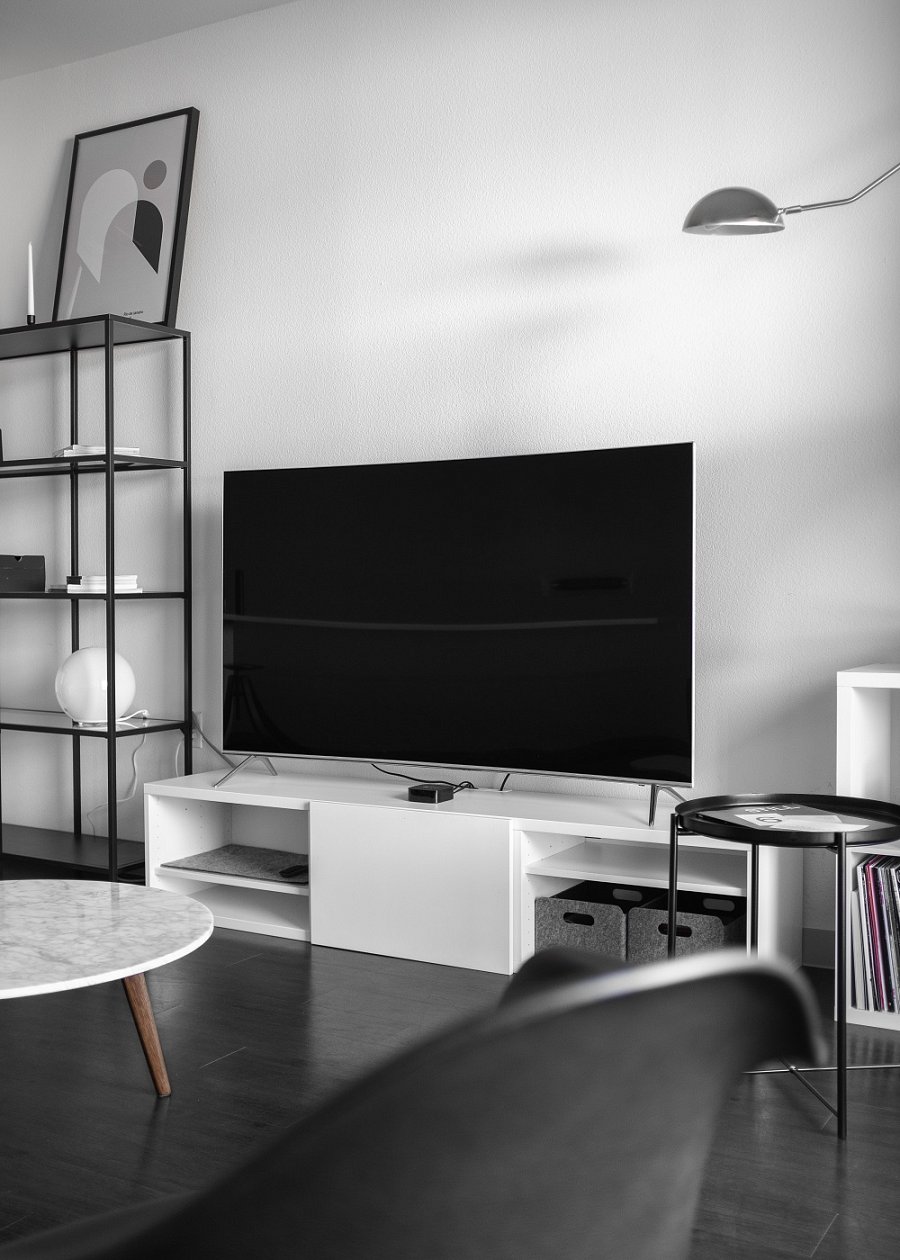 Wybierając telewizory 27 cali powinniśmy dokładnie przemyśleć, jakich cech oczekujemy od tego urządzenia. Przede wszystkim, decydując się na rozmiar telewizora należy sprawdzić, czy będzie on nadawał się do konkretnego pomieszczenia i współgrał z pozostałymi urządzeniami i meblami. Kupując telewizor należy zwrócić szczególną uwagę na jakość obrazu i dźwięku. Warto sprawdzić także, czy telewizor posiada wszystkie niezbędne dla nas funkcje, a także odpowiednie złącza, takie jak: HDMI czy USB. Pamiętajmy, że im więcej dodatkowych funkcji będzie posiadało urządzenie, tym jego cena będzie wyższa. Z tego względu warto dobrze zastanowić się, jakie funkcje będą dla nas przydatne, a za jakie nie warto dopłacać.Gdzie szukać telewizorów w przystępnej cenie?Szukasz telewizora w przystępnej cenie? Jeśli tak, to koniecznie sprawdź telewizory 27 cali na stronie Ceneo.pl! Znajdziesz tam duży wybór tych urządzeń, które nie tylko odznaczają się atrakcyjną ceną, ale również znakomitą jakością obrazu i dźwięku. Zachęcamy do zapoznania się ze szczegółowym asortymentem na stronie! Gwarantujemy, że pośród tak wielu urządzeń, znajdziesz idealny model dla siebie!